РЕГИОНАЛЬНАЯ СЛУЖБА ПО ТАРИФАМ И ЦЕНООБРАЗОВАНИЮ ЗАБАЙКАЛЬСКОГО КРАЯПРИКАЗ27 декабря 2019 года                                                                            № 661-НПАг. ЧитаОб установлении индивидуальных тарифов на услуги по передаче электрической энергии (мощности) для взаиморасчетов между сетевыми организациями Забайкальского края на 2020 годВ соответствии с Федеральным законом от 26 марта 2003 года № 35-ФЗ «Об электроэнергетике», постановлением Правительства Российской Федерации от 29 декабря 2011 года № 1178 «О ценообразовании в области регулируемых цен (тарифов) в электроэнергетике», приказом Федеральной антимонопольной службы от 28 ноября 2019 года № 1567/19-ДСП «Об утверждении сводного прогнозного баланса производства и поставок электрической энергии (мощности) в рамках Единой энергетической системы России по субъектам Российской Федерации на 2020 год», Положением о Региональной службе по тарифам и ценообразованию Забайкальского края, утвержденным постановлением Правительства Забайкальского края от 16 мая 2017 года № 196, на основании заключений и решений Правления Региональной службы по тарифам и ценообразованию Забайкальского края 
п р и к а з ы в а ю:Установить индивидуальные тарифы на услуги по передаче электрической энергии (мощности) для взаиморасчетов между сетевыми организациями Забайкальского края на 2020 год согласно приложению к настоящему приказу.Тарифы, установленные в пункте 1 настоящего приказа, действуют с 01 января 2020 года по 31 декабря 2020 года.Признать утратившим силу приказ Региональной службы по тарифам и ценообразованию Забайкальского края от 28 декабря 2018 года № 763-НПА «Об установлении индивидуальных тарифов на услуги по передаче электрической энергии (мощности) для взаиморасчетов между сетевыми организациями Забайкальского края на 2019 год».Настоящий приказ вступает в силу с 01 января 2020 года.Опубликовать настоящий приказ на сайте в информационно-телекоммуникационной сети «Интернет» «Официальный интернет-портал правовой информации исполнительных органов государственной власти Забайкальского края» (http://право.забайкальскийкрай.рф).И.о. руководителя Службы				          		        Е.А.МорозоваПРИЛОЖЕНИЕк приказу Региональной службы по тарифам и ценообразованиюЗабайкальского краяот 27 декабря 2019 года № 661-НПАИНДИВИДУАЛЬНЫЕ ТАРИФЫ на услуги по передаче электрической энергии (мощности) для взаиморасчетов между сетевыми организациями Забайкальского края на 2020 годПримечания:1. Первой указывается территориальная сетевая организация, оплачивающая услуги по передаче электрической энергии по сетям указываемой второй территориальной сетевой организации.
2. Тарифы указаны без учета НДС.                                                                          ______________________________№ п/пНаименование сетевых организацийI полугодие I полугодие I полугодие II полугодие II полугодие II полугодие № п/пНаименование сетевых организацийДвухставочный тарифДвухставочный тарифОдноставочный тарифДвухставочный тарифДвухставочный тарифОдноставочный тариф№ п/пНаименование сетевых организацийставка за содержание электрических сетейставка на оплату технологи-ческого расхода (потерь)Одноставочный тарифставка за содержание электрических сетейставка на оплату технологи-ческого расхода (потерь)Одноставочный тариф№ п/пНаименование сетевых организацийруб./МВт∙мес.руб./МВт∙чруб./кВт∙чруб./МВт∙мес.руб./МВт∙чруб./кВт∙ч123456781Филиал ПАО «МРСК Сибири» - «Читаэнерго» - ООО «Горэлектросеть» 1,2753 477,83х1,77506720 363,31х1,775062Филиал ПАО «МРСК Сибири» - «Читаэнерго» - ОАО «РЖД» в лице Восточно-Сибирской дирекции по энергообеспечению структурного подразделения «Трансэнерго» - филиала ОАО «РЖД» 1,21 922 152,16377,173,076394 063 050,61344,516,945223Филиал ПАО «МРСК Сибири» - «Читаэнерго» - Филиал «Забайкальский» АО «Оборонэнерго» 1,2365 460,33297,071,20466553 144,95237,051,321894Филиал ПАО «МРСК Сибири» - «Читаэнерго» - ОАО «РЖД» в лице Забайкальской дирекции по энергообеспечению структурного подразделения «Трансэнерго» - филиала ОАО «РЖД» 1,2544 799,89272,981,18820797 610,94280,251,65925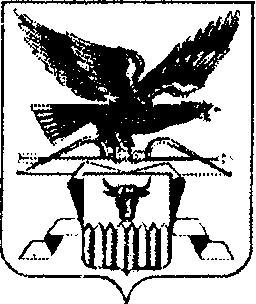 